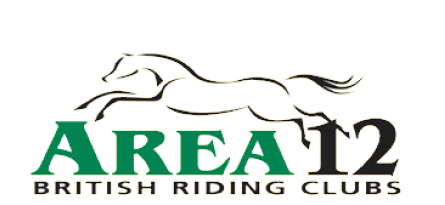 
90 minute session5 riders per group£35 for Area 12 Riding Club MembersPlease indicate your jumping level (if in doubt aim lower as it’s better to be confident!)
Please complete, sign & date this form and send with correct payment to: 

Lucy Counsell, 2 Coronation Road, Bleadon, North Somerset, BS24 0PQ

Cheques payable to “Area 12 Riding Club” and please write name & contact number on back

Clinic times will be put on the Area 12 Facebook page and website.

SIGNATURE: 						DATE: Andrew is well known and familiar face at various centers, horse camps and yards throughout the South West. Andrew has a broad background from Advanced level eventing, show jumping and dressage to showing ponies, hunters and working hunters. Well known as helping the nervous and/or novice combination, he can teach any level of horse and rider and is sure to be able to help you get the most from your horse.90 minute session5 riders per groupArea 12 Riding Club members will be priority over places and if the training is over-subscribed a waitlist will be held. Places will be filled on a first come first served basis once booking forms and cheques arrive with Lucy. With regards to cancellations
           >   A full refund will be made if cancelled fourteen days prior to clinic.
           >   If less than 14 days notice is given refunds will be only be given if space is filled with another booking
           >   No refund given if cancelled 48 hours prior to clinic.It is thanks to our Area 12 training subsidy that we are able to run this training at a subsidised cost . This is saving each rider £10.RegardsLucy Area 12 Training Officer07970 423181lucycounsell@hotmail.comTraining Date and Name Sunday  8th February 2015Arena Cross Country Training with Andrew LovellVenue: Pontispool Equine Sports Centre Your Name:Your Contact Number:Your Email Address: (Please write clearly!)Riding Club(ICE) Emergency Name and contact number for the day:Rider Experience and goals for 2014. 80cm90cm	1m